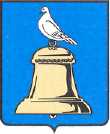 АДМИНИСТРАЦИЯ ГОРОДА РЕУТОВПОСТАНОВЛЕНИЕОб утверждении форм участия граждан в обеспечении первичных мер пожарной безопасности на территории городского округа Реутов Московской областиВ соответствии с федеральными законами от 21.12.1994 № 69-ФЗ «О пожарной безопасности», от 06.10.2003 № 131-ФЗ «Об общих принципах организации местного самоуправления в Российской Федерации», Федеральным законом от 30.12.2015 448-ФЗ «О внесении изменений в отдельные законодательные акты Российской федерации по вопросам обеспечения пожарной безопасности, подготовки населения в области гражданской обороны и защиты от чрезвычайных ситуаций» и в целях определения форм участия граждан в обеспечении первичных мер пожарной безопасности на территории городского округа Реутов, постановляю:Утвердить формы участия граждан в обеспечении первичных мер пожарной безопасности на территории городского округа Реутов (прилагаются).Отделу по делам гражданской обороны, чрезвычайным ситуациям и пожарной безопасности Администрации города (Нечукин О.В.) обеспечить организационно-методическое руководство по внедрению форм участия граждан в обеспечение первичных мер пожарной безопасности в организациях и на предприятиях города.Отделу по работе со СМИ и рекламе Администрации города опубликовать настоящее постановление в общественно-политической еженедельной газете «Реут» и разместить на официальном сайте Администрации города Реутов.Считать утратившим силу постановление Администрации города от 06.08.2013 № 496-ПА «Об определении форм участия граждан в обеспечении первичных мер пожарной безопасности на территории городского округа Реутов Московской области».4. Контроль исполнения настоящего постановления возложить на заместителя Главы Администрации Турапина Н.Д.Глава города 										С.Г. ЮровПриложениек постановлению Администрации города Реутовот ________________ № ________ Формы участия граждан в обеспечении первичных мер пожарной безопасности на территории городского округа Реутов Московской областиСоблюдение правил пожарной безопасности на работе и в быту;Наличие в помещениях и строениях, находящихся в их собственности, первичных средств тушения пожаров;Немедленное уведомление подразделений пожарной охраны при обнаружении пожара;Принятие посильных мер по спасению людей, имущества и тушению пожара до прибытия пожарной охраны;Оказание содействия пожарной охране при тушении пожара;Выполнение предписаний и иных законных требований должностных лиц отдела надзорной деятельности по городу Реутов Главного управления Министерства Российской Федерации по делам гражданской обороны, чрезвычайным ситуациям и ликвидации последствий стихийных бедствий по Московской области (далее - ОНД);Предоставление в порядке, установленном законодательством, возможности представителям ОНД проводить обследования и проверки производственных, хозяйственных, жилых и иных помещений и строений в целях контроля за соблюдением требований пожарной безопасности и пресечения их нарушений;Участие в пропагандистской и агитационной работе по профилактике пожарной безопасности.от15.04.2016№64-ПА